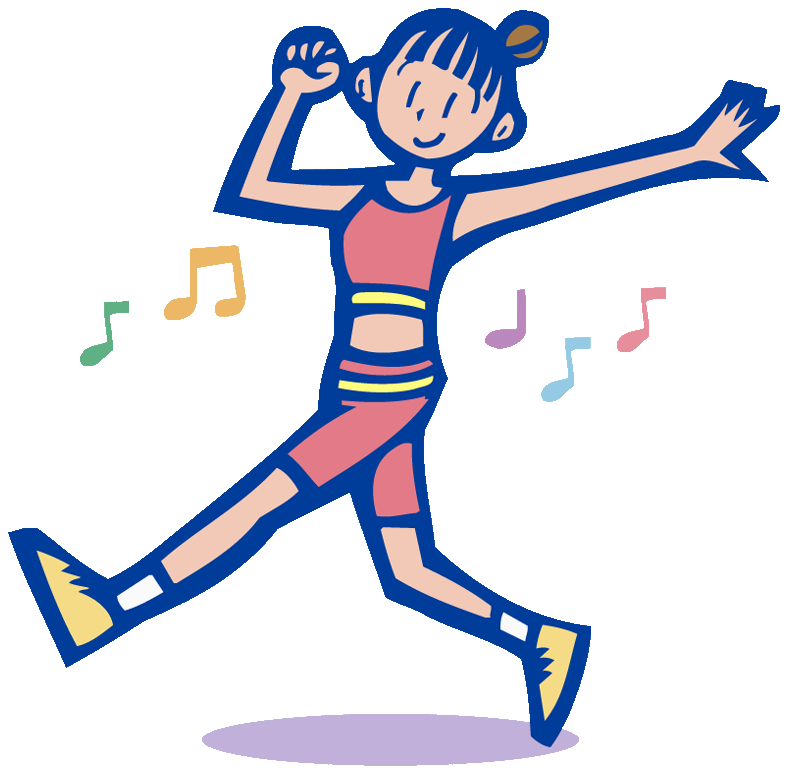 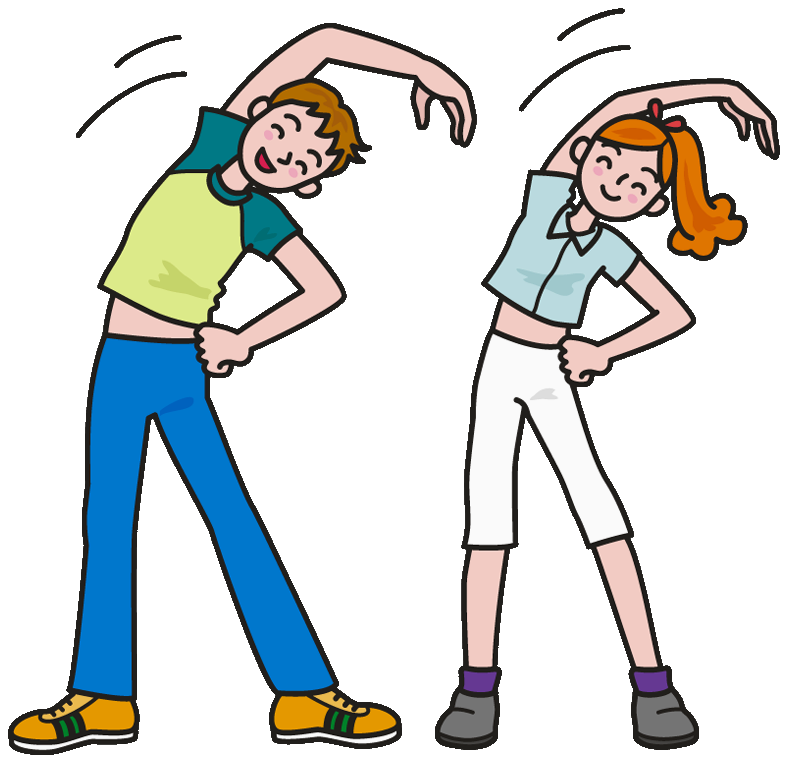 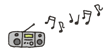 講師：高橋和子他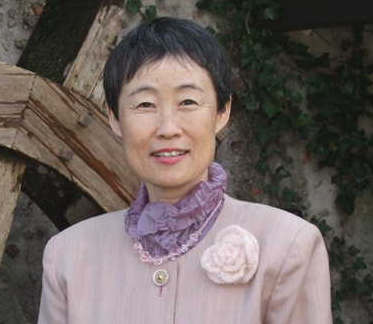 ○日時：2013年10/23,10/30,11/6,11/20,12/4日（水曜日）の５回　　　受付開始10:20　実施時間10:30～11:50（１回80分）　参加費：無料○会場：横浜国立大学　体育館内２階ダンス場http://www.ynu.ac.jp/access/index.html○対象：原則として毎回参加できる方、20名　（体育専攻の学生もお手伝いします）○申込：高橋和子研究室（葉書かFAX045-339-3393またはメールkazuko@ynu.ac.jp）宛に次の事項「氏名、年齢、住所、℡＆fax、メール（お持ちの方）」をご記入の上、10/17日必着で送付下さい。○送付先：　〒240-8501　横浜市保土ヶ谷区常盤台79-2　横浜国立大学教育人間科学部高橋和子研究室○受講者の決定：受講決定者には10/21日までにご連絡します。定員を超えた場合は、主催者において責任抽選を行います。ご連絡がなかった方は、またの機会をご利用下さい。○服装・持ち物：動きやすい服装、タオル、水分等ご用意下さい。シューズの必要はありません。ダンス　エクササイズの内容「ダンス　エクササイズ」は、少し汗をかく程度の簡単なダンスを踊り、心身のリフレッシュをはかります。初回は、美しい姿勢を維持できるように、ご自身の姿勢を映像にとってチェックしたり、柔軟性を高めるようなストレッチをしたりします。慣れてきたら、リズムに乗って踊ったり、仲間と一緒に踊ったりします。対象者の年齢に制限はなく、どなたでも参加できます。学生ボランティアが受講者の方を支援しますので、安心です。《問い合わせ先》　　神奈川県教育委員会　教育局生涯学習部スポーツ課　TEL０４５－２１０－８３７８　　FAX０４５－２１０－８９３９